PROFIL PROMOTORAdr Hubert Dybadr Hubert Dyba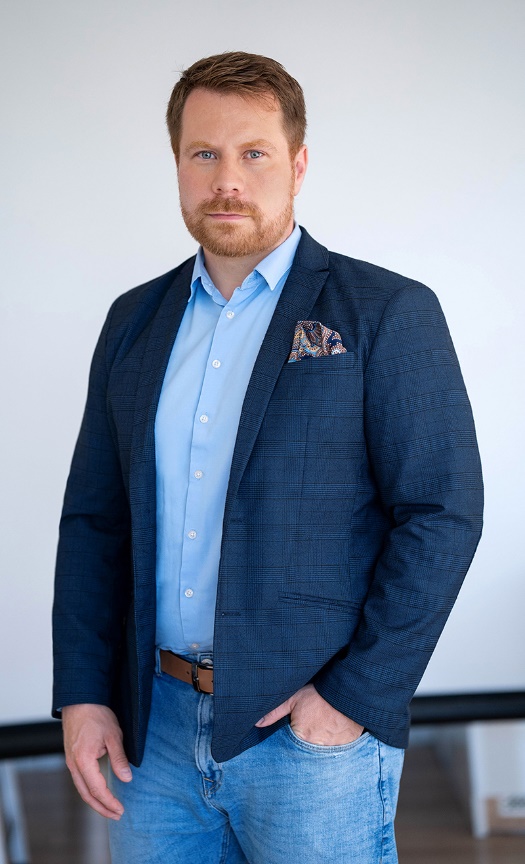 Dane kontaktowehdyba@zpsb.plPromotorstwo dla specjalnościStudia I stopnia - ZARZADZANIE BIZNESEMProponowane obszary tematyczneModele biznesowe – projektowanie i analizaDigitalizacja modeli biznesowychProjektowanie nowego biznesuAnaliza strategicznaPodejście klientocentryczne w tworzeniu produktów i usługHuman Centered DesignDesign ThinkingService DesignZakładanie i rozwijanie start-upuProjektowanie eksperymentów biznesowychLean StartupZarządzanie innowacjamiModele innowacjiKultura innowacyjnościOtwarte innowacjeInnowacje dysruptywneTransfer technologiiInne wymaganiaOd dyplomantów oczekuję:niebanalnego pomysłu na pracęzaangażowania i terminowego kontaktuotwartości na sugestie i konstruktywną krytykę